                                                                           Opole, dnia………………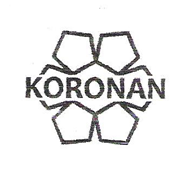 DEKLARACJA CZŁONKOWSKANiniejszym przystępuje do Koła Naukowego Chemików UO „Koronan". Zobowiązuję się 
wspomagać jego działalność poprzez aktywne uczestnictwo w przedsięwzięciach Koła, 
godne reprezentowanie na różnego rodzaju wyjazdach i spotkaniach naukowych 
oraz do sumiennego wypełniania powierzonych mi zadań i obowiązków.Imię i nazwisko…………………………………………………………………………………..Data urodzenia…………………………………………………………………………………..Stały adres zamieszkania (ulica, kod, miasto)………………………………………………………………………Tymczasowy adres zameldowania……………………………………………………………….......E-mail……………………………………………………………………………………………Telefon komórkowy……………………………………………………………………………..Kierunek, rok i grupa………………………………………………………………………………Wyrażam zgodę na przetwarzanie moich danych osobowych zawartych w niniejszejdeklaracji wyłącznie na potrzeby rekrutacji (zgodnie z ustawą z dnia 29.08.1997 r. oochronie danych osobowych Dz. U. nr 133, poz. 883).(podpis przewodniczącego KNCh UO)                                                               (podpis deklarującego)